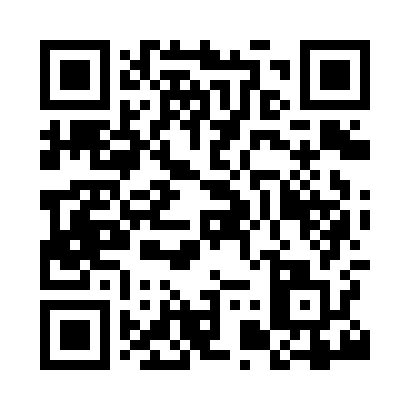 Prayer times for Seathwaite, Cumbria, UKMon 1 Jul 2024 - Wed 31 Jul 2024High Latitude Method: Angle Based RulePrayer Calculation Method: Islamic Society of North AmericaAsar Calculation Method: HanafiPrayer times provided by https://www.salahtimes.comDateDayFajrSunriseDhuhrAsrMaghribIsha1Mon2:594:421:177:009:5111:342Tue3:004:431:177:009:5011:343Wed3:004:441:177:009:5011:334Thu3:014:451:177:009:4911:335Fri3:014:461:176:599:4911:336Sat3:024:471:186:599:4811:337Sun3:034:481:186:599:4711:328Mon3:034:491:186:589:4611:329Tue3:044:501:186:589:4611:3210Wed3:054:511:186:589:4511:3111Thu3:054:521:186:579:4411:3112Fri3:064:541:186:579:4311:3013Sat3:074:551:196:569:4211:3014Sun3:074:561:196:569:4011:2915Mon3:084:581:196:559:3911:2916Tue3:094:591:196:549:3811:2817Wed3:105:011:196:549:3711:2818Thu3:105:021:196:539:3511:2719Fri3:115:031:196:529:3411:2620Sat3:125:051:196:529:3311:2621Sun3:135:071:196:519:3111:2522Mon3:135:081:196:509:3011:2423Tue3:145:101:196:499:2811:2324Wed3:155:111:196:489:2611:2325Thu3:165:131:196:479:2511:2226Fri3:175:151:196:469:2311:2127Sat3:185:161:196:459:2111:2028Sun3:185:181:196:449:2011:1929Mon3:195:201:196:439:1811:1830Tue3:205:211:196:429:1611:1731Wed3:215:231:196:419:1411:16